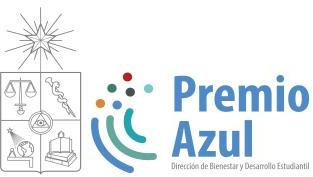 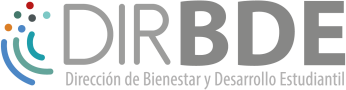 Carta de ApoyoI Concurso de proyectos Premio Azul Comunidad UChileYo,	 	,	en	mi	condición	de 				,		manifiesto	el	interés		de	la organización/institución	que	represento,	en		apoyar	el	proyecto	denominado 		, representado por él/la estudiante	, que postula al Concurso de Proyectos Premio Azul Comunidad UChile 2021, de la Dirección de Bienestar y Desarrollo Estudiantil de la Universidad de Chile.El apoyo se manifiesta en  	FIRMASANTIAGO,	DE 2021.